П О С Т А Н О В Л Е Н И Еот 22.07.2020   № 661г. МайкопО Порядке разработки, корректировки, осуществления мониторингаи контроля реализации Стратегии социально – экономическогоразвития муниципального образования «Город Майкоп» и Плана мероприятий по реализации Стратегии социально – экономическогоразвития муниципального образования «Город Майкоп»	В соответствии с Федеральным законом от 28.06.2014 № 172-ФЗ                «О стратегическом планировании в Российской Федерации», постановлением Кабинета Министров Республики Адыгея от 31.12.2015            № 325 «О некоторых вопросах стратегического планирования в Республике Адыгея», Решением Совета народных депутатов муниципального образования «Город Майкоп» от 26.03.2020 № 111-рс «Об утверждении Положения о стратегическом планировании в муниципальном образовании «Город Майкоп» постановляю:	1. Утвердить Порядок разработки, корректировки, осуществления мониторинга и контроля реализации Стратегии социально-экономического развития муниципального образования «Город Майкоп» (прилагается).	2. Утвердить Порядок разработки, корректировки, осуществления мониторинга и контроля реализации Плана мероприятий по реализации Стратегии социально-экономического развития муниципального образования «Город Майкоп» (прилагается).3. Определить Комитет по экономике Администрации муниципального образования «Город Майкоп» уполномоченным органом по координации и организации процесса разработки, корректировки, осуществления мониторинга и контроля реализации Стратегии социально-экономического развития муниципального образования «Город Майкоп» и Плана мероприятий по реализации Стратегии социально-экономического развития муниципального образования «Город Майкоп».4. Руководителям структурных подразделений Администрации муниципального образования «Город Майкоп» обеспечивать подготовку и представление в уполномоченный орган материалов, необходимых для разработки, корректировки, осуществления мониторинга и контроля реализации Стратегии социально-экономического развития муниципального образования «Город Майкоп» и Плана мероприятий по реализации Стратегии социально-экономического развития муниципального образования «Город Майкоп».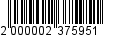 	5. Опубликовать настоящее постановление в газете «Майкопские новости» и разместить на официальном сайте Администрации муниципального образования «Город Майкоп».	6. Постановление «О Порядке разработки, корректировки, осуществления мониторинга и контроля реализации Стратегии социально – экономического развития муниципального образования «Город Майкоп» и Плана мероприятий по реализации Стратегии социально-экономического развития муниципального образования «Город Майкоп» вступает в силу со дня его официального опубликования.Глава муниципального образования «Город Майкоп»                                                                           А.Л. ГетмановАдминистрация муниципального образования «Город Майкоп»Республики Адыгея 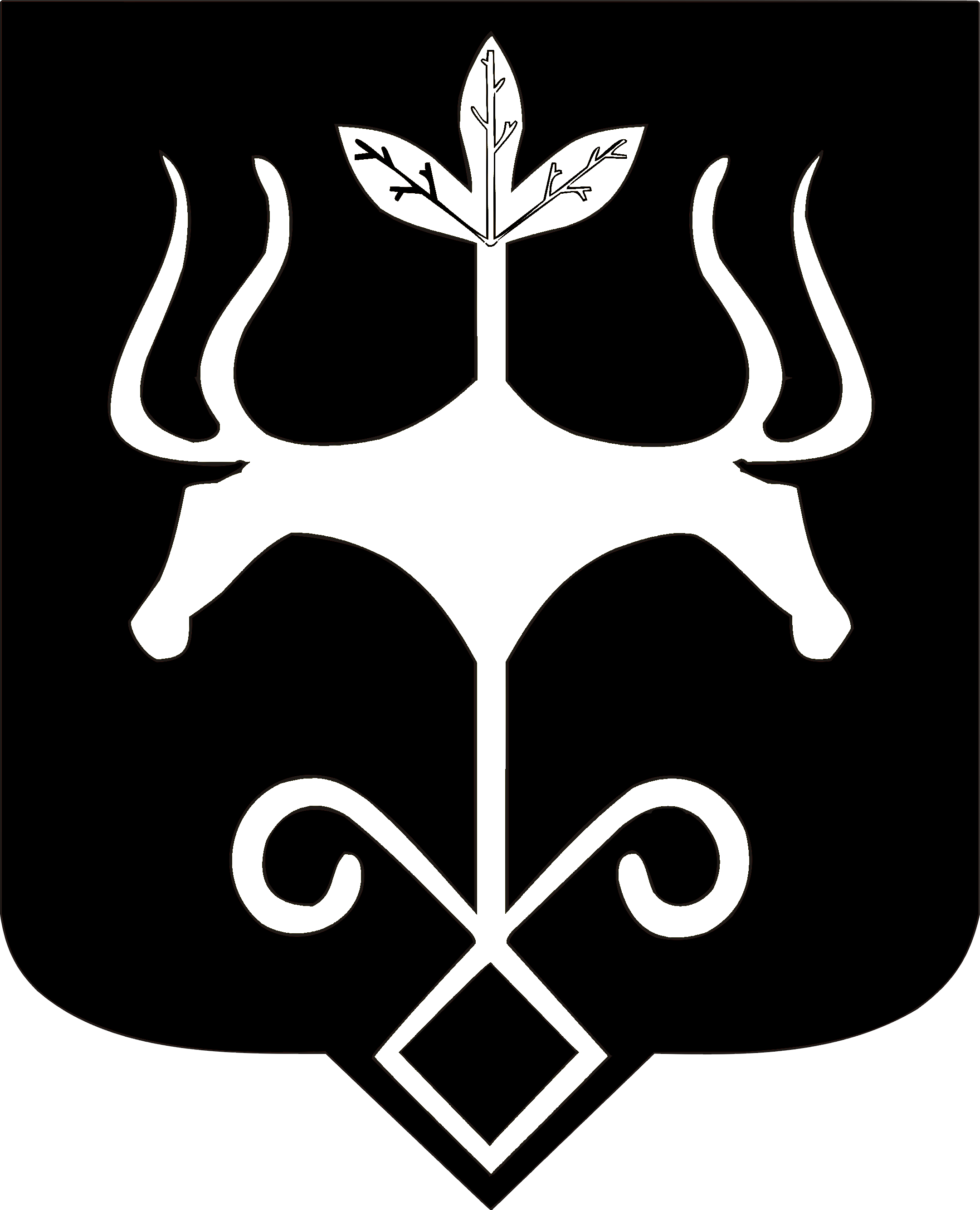 Адыгэ Республикэммуниципальнэ образованиеу 
«Къалэу Мыекъуапэ» и Администрацие